Witajcie Poziomki i Rodzice!TEMAT : Kaczka  DziwaczkaKarty pracy cz.4 str. 56-58Spróbuj z małą pomocą Rodziców rozwiązać krzyżówkę :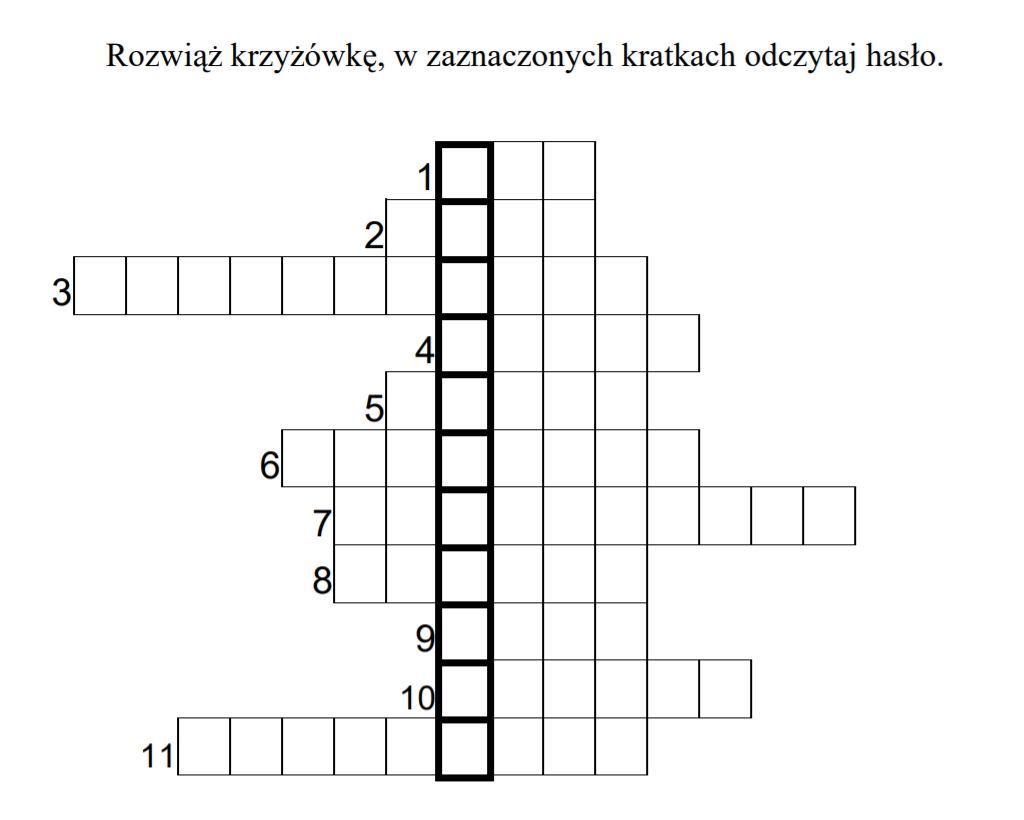 1. Kolczasty zwierzak.
2. Rechocze w stawie.
3. Przebija się przez śnieg.
4. Wiosenne „kotki” to …
5. Na wiosnę zieleni się na łące.
6. Kukła ze słomy przedstawiająca odchodzącą zimę.
7. Duży zwierzak, obudził się z zimowego snu.
8. Ma czerwony dziób i długie czerwone nogi.
9. Już niedługo będą się na niej pasły owce.
10. Mały, szary ptaszek, jest z nami przez cały rok.
11. Święta z pisankamiCzy słyszeliście już takie imię i nazwisko? Kto to jest Jan Brzechwa?Jan Brzechwa (właściwie Jan Wiktor Lesman) to polski poeta, autor bajek i wierszy dla dzieci. Utwory Jana Brzechwy to świat pełen przygód do którego wybierzemy się w tym tygodniu Posłuchaj  jednego z wierszy  Jana Brzechwyhttps://www.youtube.com/watch?v=8vLLT6YIoFw&feature=emb_logoJaki jest ten wiersz?  (wesoły, zabawny, śmieszny).Dlaczego kaczkę nazwano dziwaczką? Co sądziły o niej inne kaczki?Czy dziwactwa kaczki komuś zaszkodziły?Pamiętaj:„Inny” nie zawsze oznacza „gorszy”. Odmienny wygląd kaczki nie jest powodem do wydawania złej oceny na temat bohaterki utworu.Nie należy dokonywać ocen osób na podstawie wyglądu, odmienność kogoś nie świadczy o jego złych intencjach.Pora na Quiz:Gdzie mieszkała Kaczka – Dziwaczka:
a) na ulicy
b) na wsi
c) w kurniku
d) nad rzeczkąCo kupiła Kaczka – Dziwaczka u fryzjera:
a) jabłka
b) chleb
c) proszek do prania
d) kilo seraCo miała na głowie Kaczka – dziwaczka:
a) kapelusz
b) wianek
c) loki
d) czubek z kokardąW co zamieniła się Kaczka – Dziwaczka, gdy upiekł ja kucharz:
a) w  ciastko z kremem
b) w naleśniki
c)  w zająca
d)  w kotletyPosłuchaj piosenki : https://www.youtube.com/watch?v=94HprbR8RWQ&feature=emb_logospróbuj zaśpiewać z Rodzicami  - karaokehttps://www.youtube.com/watch?v=F8pfU7NIVrc
4. Praca plastyczna    - może uda Ci się  narysować kaczkę?https://youtu.be/oKAt8TRojb0 dla chętnych dzieci kolorowanka do pobrania, można też narysować  Dziwaczkę  taką jak sobie wyobrażacie.Miłej zabawy!!